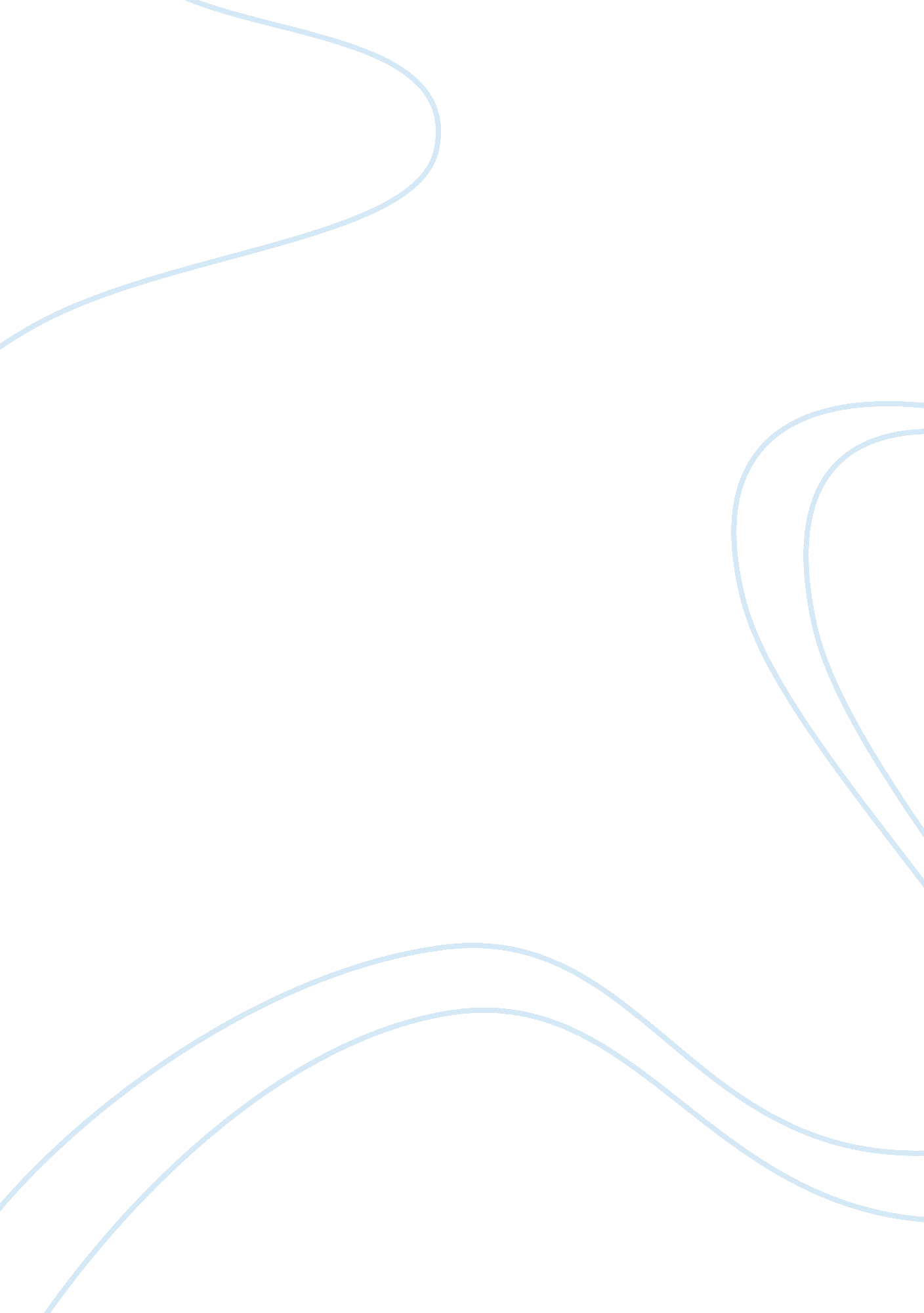 Good example of essay on health careBusiness, Marketing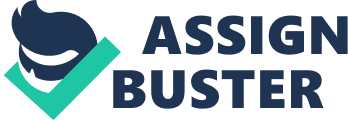 Industrialized societies, for instance USA, which view diseases to be caused by natural scientific phenomena, promote medical treatment which combats microorganisms. As a result, majority of people have good health as diseases are diagnosed and treated. Moreover, economic performance and health performance are interlinked. Flourishing economy of US leads to healthier population. National income, for instance, have direct influence on the growth of health systems, via public spending and insurance coverage. However, poverty mainly via infant mortality and malnourishment, negatively affects life expectancy. Likewise, financial barriers like low personal income, low socioeconomic status, and inadequate health insurance are linked to unhealthy lifestyles or behaviors causing poor health. 
Poor health has many adverse effects on the community and society. For example, ill health can have an effect on socio-economic conditions, which later worsen the experience of the underprivileged across their life course. Poor health also can cause economic loss through treatment cost as well as lost labor productivity, thus vicious cycle of poor health events. In addition, poor health always causes future poor health by raising the possibility of apparently unrelated incapacitation in the future. An example can be the role of HIV pandemic on the spread of TB within a community. 
It is impossible for capitalist market competition to operate when consumers are unable to determine if they need services, cannot find out the cost of the services prior purchasing, or have no basis to evaluate the quality of the services they intend to purchase. This is because, demand and supply declines leading to market failure due to inability of consumers to find out whether they need services. Capitalist markets cannot operate in situations where consumers do not determine the cost of services before purchasing, because firms are unable to use price mechanism to set their own prices. In a competitive market structure, quality is always homogenous. Therefore, when customers have no basis to evaluate the quality of the services they intend to purchase, there is no marginal benefit due to buying from different firms causing market failure. Capitalist markets express the value of an individual freedom, structured in voluntary exchange among people; none is compelled to involve in any specific exchange. 
Making changes in activity, diet, and risk behaviors like smoking, is enough to improve health significantly on a community-wide basis. These changes reduces the risk of developing diseases like obesity, cancer, diabetes mellitus, metabolic syndrome, coronary artery diseases, hypertension and stroke, osteoarthritis, and reproductive problems. Changes to diet, risk behaviors, and physical activity can be implemented on a wide scale by promoting primary health prevention measures. Primary prevention measures involve counseling and education of the entire community on public meetings and via social media. Additionally, psychosocial interventions may improve the society coping skills and offer emotional support. 
Human behaviors contribute to the maintenance of health, as well as prevention of diseases. Reducing risks of developing diseases in the entire society through changing diets and risk behaviors, require key stakeholders like health professionals to embrace models of behavior change in guiding the establishment of strategies, which promote self-protective action and facilitate well-organized adaptation to as well as coping with new interventions. Some of the models which can be employed include cognitive social learning, health belief model, theory of reasoned action, stages-of-change model, and social action theory. 